附件4：报名小程序二维码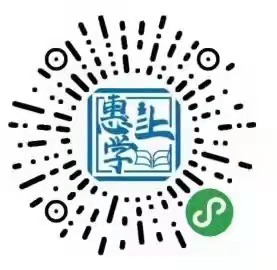 